INDICAÇÃO Nº 1677/2020Excelentíssima Senhora Presidente.Nobres Vereadores.	O Vereador LUIZ MAYR NETO apresenta a Vossa Excelência a presente INDICAÇÃO, nos termos do art. 127 e seguintes do Regimento Interno, para o devido encaminhamento ao Exmo. Sr. Prefeito Municipal para as providências cabíveis, nos seguintes termos:Realizar operação tapa-buraco no bairro Jardim Centenário, especialmente na Rua Lúcia Negrello Centioli, altura do n. 158.JUSTIFICATIVAConforme reivindicação de munícipes e constatado por este gabinete (foto anexa), é necessário realizar operação tapa-buraco no bairro Jardim Centenário, especialmente na Rua Lúcia Negrello Centioli, altura do n. 158, pois a via de circulação é bastante estreita, de modo que os veículos não conseguem escapar do buraco para trafegar. Outras ruas do bairro estão na mesma situação.Valinhos, 24 de outubro de 2020.___________________________LUIZ MAYR NETOVereador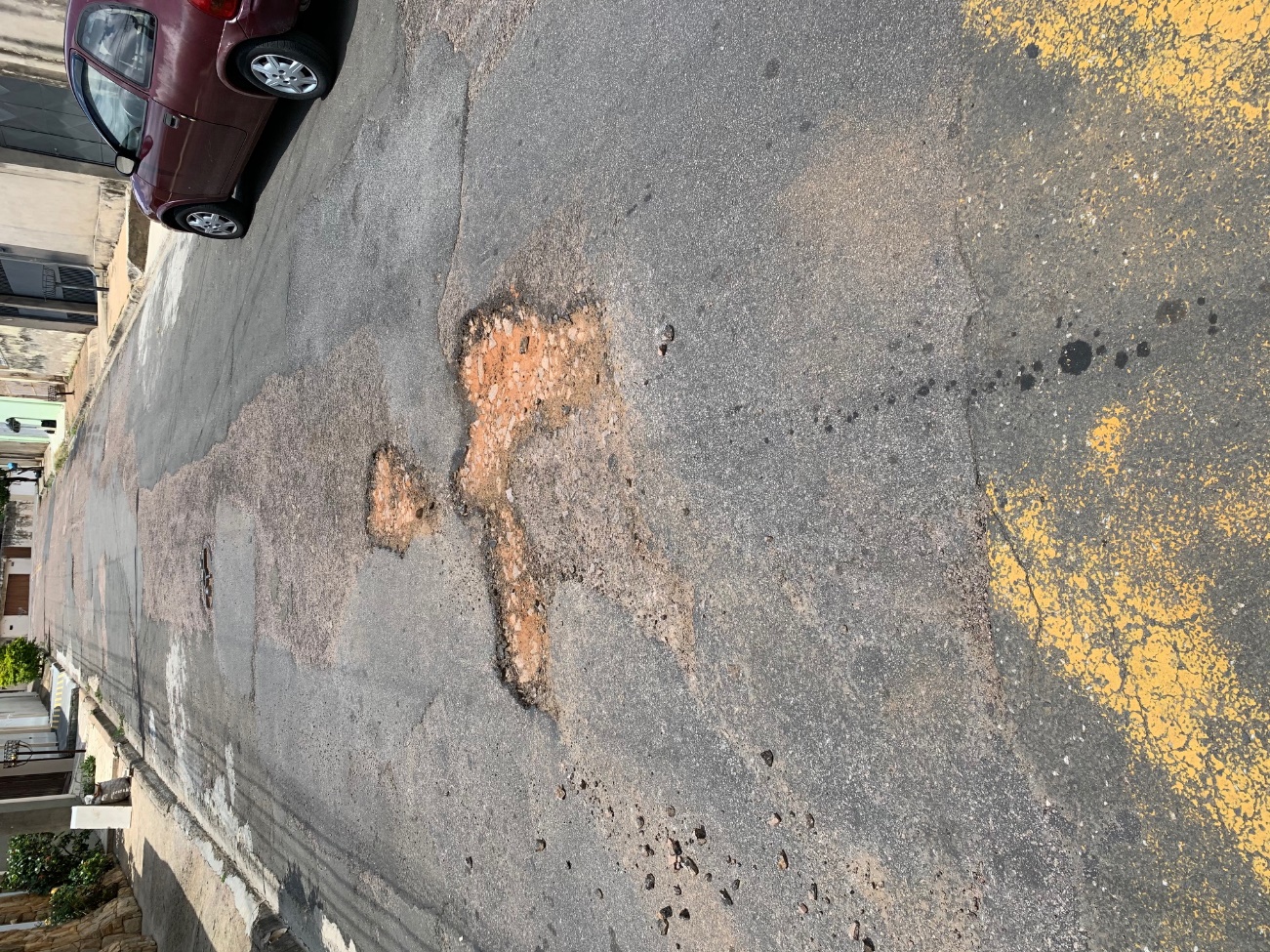 